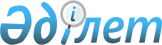 Шалқар ауданы әкімдігінің кейбір қаулыларының күші жойылды деп тану туралыАқтөбе облысы Шалқар ауданы әкімдігінің 2016 жылғы 05 қаңтардағы № 02 қаулысы      Қазақстан Республикасының 2001 жылғы 23 қаңтардағы "Қазақстан Республикасындағы жергілікті мемлекеттік басқару және өзін-өзі басқару туралы" Заңының 31, 37 баптарына сәйкес, Шалқар ауданының әкімдігі ҚАУЛЫ ЕТЕДІ:

      1. Шалқар ауданы әкімдігінің төмендегі қаулыларының күші жойылды деп танылсын:

      1) 2015 жылғы 27 ақпандағы № 66 "2015 жылға Шалқар ауданы бойынша ұйымдардың тізбесін, қоғамдық жұмыстардың түрлерін, көлемін және нақты жағдайларын бекіту туралы" (Нормативтік-құқықтық актілерді мемлекеттік тіркеу тізілімінде 2015 жылдың 17 наурызында № 4236 болып тіркелген, аудандық "Шалқар" газетінде 2015 жылдың 30 наурызында жарияланған);

      2) 2015 жылғы 30 наурыздағы № 97 "2015 жылдың сәуір-маусымында және қазан-желтоқсанында азаматтарды мерзімді әскери қызметке шақыруды жүргізуді ұйымдастыру және қамтамасыз ету туралы" (Нормативтік-құқықтық актілерді мемлекеттік тіркеу тізілімінде 2015 жылдың 05 мамырында № 4318 болып тіркелген, аудандық "Шежірелі өлке" газетінде 2015 жылдың 22 мамырында жарияланған);

      3) 2015 жылғы 23 қыркүйектегі № 219 "Шалқар ауданы әкімдігінің 2015 жылғы 30 наурыздағы № 97 қаулысына өзгерістер енгізу туралы" (Нормативтік-құқықтық актілерді мемлекеттік тіркеу тізілімінде 2015 жылдың 22 қазанында № 4547 болып тіркелген, аудандық "Шежірелі өлке" газетінде 2015 жылдың 09 қарашасында жарияланған).

      2. Шешімнің көшірмесі Ақтөбе облысының әділет департаментіне жолдансын.


					© 2012. Қазақстан Республикасы Әділет министрлігінің «Қазақстан Республикасының Заңнама және құқықтық ақпарат институты» ШЖҚ РМК
				
      Аудан әкімі 

Е. Данағұлов
